Español I							Nombre-				Capítulo CincoVocabulario Parte Dos					Fecha-					Páginas 172 (Exprésate Box) &187Sustantivoslas afueras-	el apartamento-el baño-la calle-el campo-la ciudad-la cocina-el comedor-la dirección--el edificio (de diez pisos)-el escritorio-el garaje-la habitación-	el jardín-la mesa--el patio-las plantas-el pueblo-la puerta-la sala	-la silla-el sofá	-la ventana-Pronombre		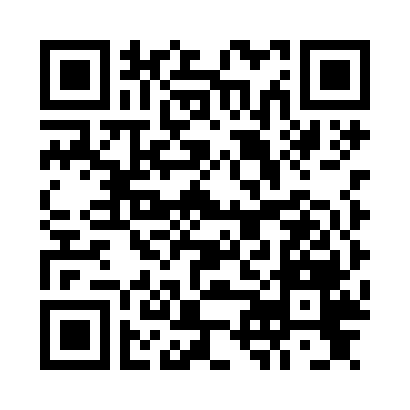 nadie-Adjetivosgrande-pequeño(a)-Adverbiotampoco-Verbosarreglar mi cuarto-cocinar-cortar el césped-cuidar a mis hermanos-hacer la cama-hacer los quehaceres-lavar los platos-limpiar-pasar la aspiradora-sacar la basura-vivir-FrasesNo es gran cosa.-¡Qué lata!-Me parece injusto.-